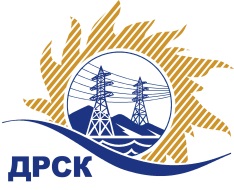 Акционерное общество«Дальневосточная распределительная сетевая  компания»ПРОТОКОЛпроцедуры вскрытия конвертов с заявками участников СПОСОБ И ПРЕДМЕТ ЗАКУПКИ: открытый электронный запрос предложений № 533276 на право заключения Договора на выполнение работ для нужд АО «ДРСК» Капитальный ремонт здания ПС 35/6 БН филиала ХЭС (закупка 2007 раздела 1.1. ГКПЗ 2015 г.).Плановая стоимость: 708 326,0  рублей без учета НДС; 835 824,68 рублей с учетом НДС ПРИСУТСТВОВАЛИ: постоянно действующая Закупочная комиссия 2-го уровня ВОПРОСЫ ЗАСЕДАНИЯ КОНКУРСНОЙ КОМИССИИ:В ходе проведения запроса предложений было получено 3 предложения, конверты с которыми были размещены в электронном виде на Торговой площадке Системы www.b2b-energo.ru.Вскрытие конвертов было осуществлено в электронном сейфе организатора запроса предложений на Торговой площадке Системы www.b2b-energo.ru автоматически.Дата и время начала процедуры вскрытия конвертов с предложениями участников: 04:00 московского времени 22.07.2015Место проведения процедуры вскрытия конвертов с предложениями участников: Торговая площадка Системы www.b2b-energo.ru. Всего сделано 4 ценовых ставки на ЭТП.В конвертах обнаружены предложения следующих участников запроса предложений:Ответственный секретарь Закупочной комиссии 2 уровня                                     М.Г.ЕлисееваТехнический секретарь Закупочной комиссии 2 уровня                                         О.В.Чувашова            № 569/УР-Вг. Благовещенск22 июля 2015 г.№Наименование участника и его адресПредмет и общая цена заявки на участие в запросе предложений1ООО "РСО" (680031, Россия, Хабаровский край, г. Хабаровск, ул. Рыбинская, д. 21)Предложение: подано 21.07.2015 в 02:37
Цена: 675 927,00 руб. (цена без НДС)2ООО "СРС-Т" (680033, Россия, Хабаровский край, г. Хабаровск, ул. Тихоокеанская, д. 176, кв. 134)Предложение: подано 20.07.2015 в 15:23
Цена: 701 985,60 руб. (цена без НДС)3ООО "ПРОМЕТЕЙ +" (675000, Россия, Амурская обл., г. Благовещенск, ул. Мухина, д. 150)Предложение: подано 20.07.2015 в 09:33
Цена: 705 789,78 руб. (НДС не облагается)